PROJEKT REALIZOWANY Z WYKORZYSTANIEM MOŻLIWOŚCI PROGRAMU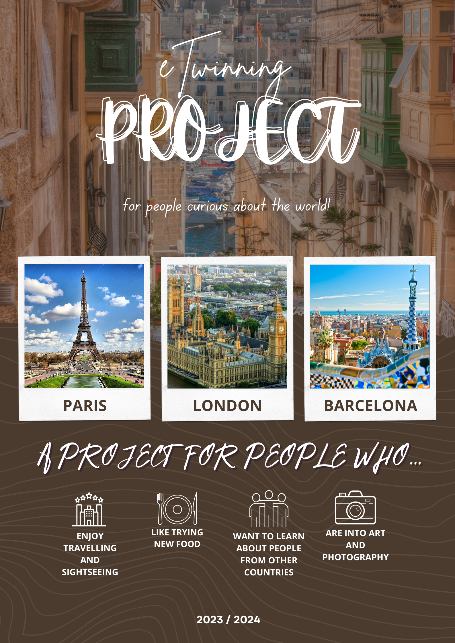 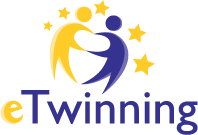 PARIS, LONDON, BARCELONAW naszej szkole projekt realizują:Wiktoria Wesołek, Filip Wielgus, Jakub Madajewski, Jan Irzykowski, Leon WójtowiczNauczyciel koordynator - opiekun grupy:Monika MojsiejonekNasi projektowi partnerzy:24 Szkoła Podstawowa w Patras, Achaja, GrecjaFatih Imam Hatip ortaokulu, Gebze, Kocaeli, TurcjaINS Escola Daniel Magrané, Tortosa, Katalonia, HiszpaniaIES Les Termes, Sabadell, Katalonia, HiszpaniaColegio San Buenaventura Capuchinos, Murcia, HiszpaniaOŠ Podgora Kuteževo, Ilirska Bistrica, Notranjsko-Kraška, SłoweniaNASZE ZADANIA PROJEKTOWEWRZESIEŃZapoznanie się z możliwościami programu eTwinningOpracowanie koncepcji projektu – planowanie działań projektowychPozyskanie projektowych partnerówPAŹDZIERNIKUtworzenie kont uczniowskich na projektowej platformiePrzygotowanie i nagranie materiału do prezentacji grupyStworzenie prezentacji grupy i zamieszczenie jej na stronie projektuLISTOPADPrzygotowanie propozycji logo projektuZadanie COMMON WORK Paris, London, Barcelona – why are they so popular among tourists?Wspólnie z projektowymi partnerami tworzymy prezentację w Canvie na temat trzech miast z tytułu naszego projektu: Paryża, Londynu i Barcelony. Nasza grupa jest odpowiedzialna za slajdy poświęcone:- miejscom wartym odwiedzenia we Francji – tworzymy listę ciekawych, atrakcyjnych turystycznie miejsc we Francji- tradycjom i jedzeniu w Londynie (i całej Wielkiej Brytanii) – tworzymy listę (może być z krótkimi, jednozdaniowymi opisami) ciekawych brytyjskich tradycji i najbardziej kojarzących się z Wielką Brytanią potrawPrzygotowanie materiałów do utworzenia Christmas box – bożonarodzeniowego pudełka, które wyślemy partnerom z Hiszpanii. W pudełku powinny się znaleźć przedmioty (jeśli to możliwe, wykonane własnoręcznie), które będą się kojarzyć z tradycjami bożonarodzeniowymi popularnymi w Polsce oraz opisy tych przedmiotów i tradycji w języku angielskimPUDEŁKA KOMPLETUJEMY I WYSYŁAMY 5 GRUDNIA 2023r.GRUDZIEŃWinter activities – współpracujemy z projektowymi partnerami podczas wykonywania aktywności, zadań o tematyce zimowej:- wykonujemy zadanie wprowadzające na stronie Winter activities- po 5 grudnia sprawdzamy, jakie zadania pojawiły się na stronie COMMON WORK Winter fun i wykonujemy je wspólnie z partneramiSTYCZEŃ/LUTYZadanie Come and visit us – uczestnicy projektu przedstawiają swoje miejsca zamieszkania i najbliższą okolicę, oceniają potencjał turystyczny swojego regionu oraz zastanawiają się, co można zrobić, aby ich region stał się bardziej atrakcyjny turystycznieWSZYSTKIE ELEMENTY ZADANIA WYKONUJEMY DO 11 LUTEGO 2024r.LUTY/MARZECEwaluacja i podsumowanie projektuPrzygotowanie wniosku o Krajową Odznakę Jakości